SET UP SHEET FOR MAIN PARKING LOT Please Email this setup to JHolmgren@oloj.org or print and put it in the Maintenance mailbox.Please indicate below what you are planning for the Main Parking Lot: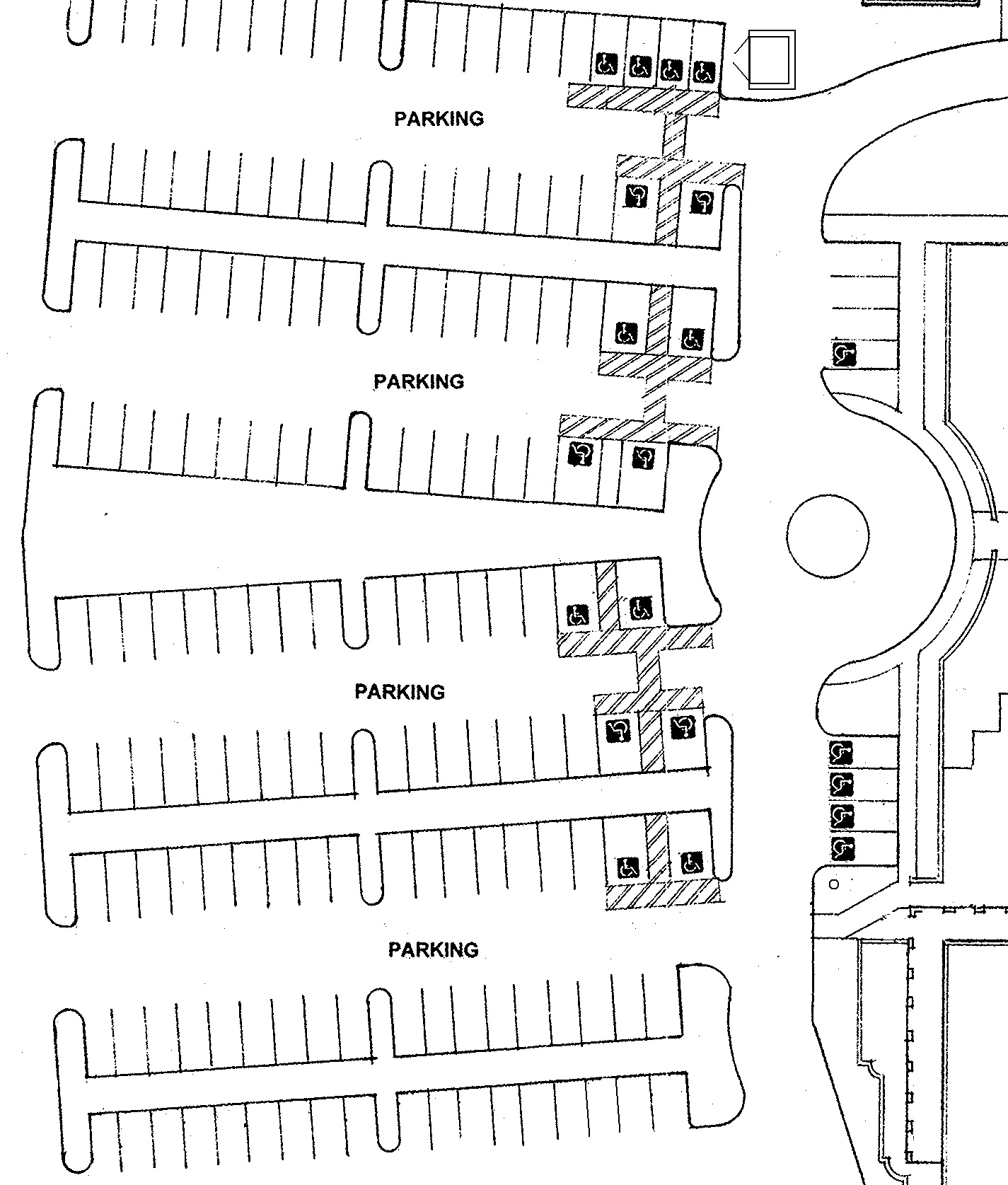 Date of EventthruEvent Start Time:Event Start Time:Setup mustbe ready at:Setup mustbe ready at:Setup mustbe ready at:Name of EventNum. of people expectedNum. of people expectedNum. of people expectedNum. of people expectedNum. of people expectedNum. of people expectedOrganizationContact PersonContact PersonPhonePhonePhoneSpecial Equip:Cones   Barricades    Audio Cart    Other speakers     6'X18" Tables     6'X30" Tables     Chairs      Cones   Barricades    Audio Cart    Other speakers     6'X18" Tables     6'X30" Tables     Chairs      Cones   Barricades    Audio Cart    Other speakers     6'X18" Tables     6'X30" Tables     Chairs      Cones   Barricades    Audio Cart    Other speakers     6'X18" Tables     6'X30" Tables     Chairs      Cones   Barricades    Audio Cart    Other speakers     6'X18" Tables     6'X30" Tables     Chairs      Cones   Barricades    Audio Cart    Other speakers     6'X18" Tables     6'X30" Tables     Chairs      Cones   Barricades    Audio Cart    Other speakers     6'X18" Tables     6'X30" Tables     Chairs      Cones   Barricades    Audio Cart    Other speakers     6'X18" Tables     6'X30" Tables     Chairs      Cones   Barricades    Audio Cart    Other speakers     6'X18" Tables     6'X30" Tables     Chairs      Cones   Barricades    Audio Cart    Other speakers     6'X18" Tables     6'X30" Tables     Chairs      Cones   Barricades    Audio Cart    Other speakers     6'X18" Tables     6'X30" Tables     Chairs      Cones   Barricades    Audio Cart    Other speakers     6'X18" Tables     6'X30" Tables     Chairs      Cones   Barricades    Audio Cart    Other speakers     6'X18" Tables     6'X30" Tables     Chairs      Cones   Barricades    Audio Cart    Other speakers     6'X18" Tables     6'X30" Tables     Chairs      Cones   Barricades    Audio Cart    Other speakers     6'X18" Tables     6'X30" Tables     Chairs      Cones   Barricades    Audio Cart    Other speakers     6'X18" Tables     6'X30" Tables     Chairs      Other Information: Other Information: Other Information: Other Information: Other Information: Other Information: Other Information: Other Information: Other Information: Other Information: Other Information: Other Information: Other Information: Other Information: Other Information: Other Information: Other Information: 